桃園市109年度友善校園學生事務與輔導工作計畫生命教育教師成長團體研習課程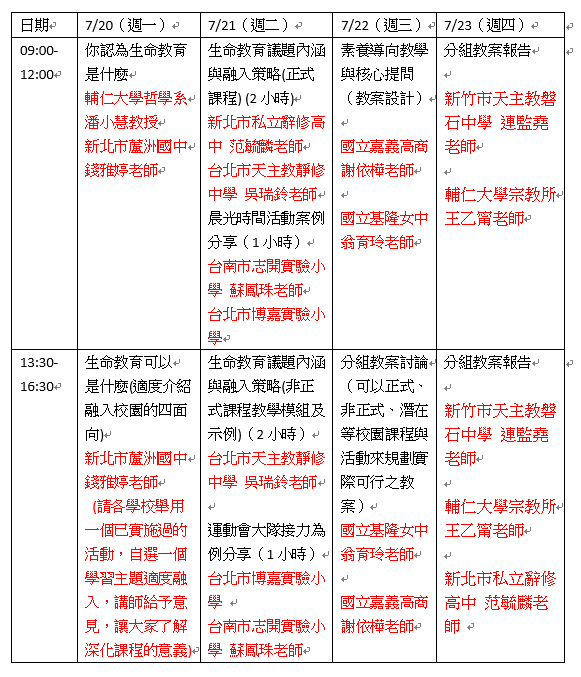 注意事項：  1.請參加學員準備一個學校已實施過的活動案例。2.全程供應午餐，請自備環保杯筷。3.校內停車位有限，請盡量共乘或以大眾交通工具代步。4.配合防疫措施，請配合學校量體溫及自備口罩備用。